食に関する指導　十一月八日に、三・五年生が栄養教諭の今熊香菜先生から、バランスの良い食事を摂るためには、どのようなことに気をつけたら良いのか、食材の栄養の働きは何なのかを教えていただきました。そして、食材をバランスよく食べ、適度な運動をすることの大切さを学びました。フラワーアレンジメント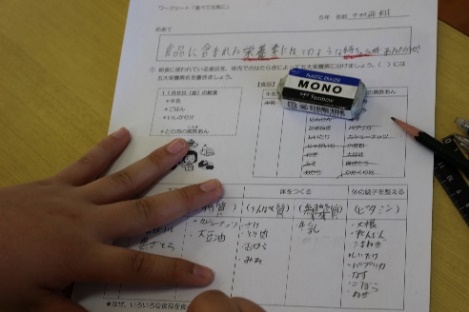 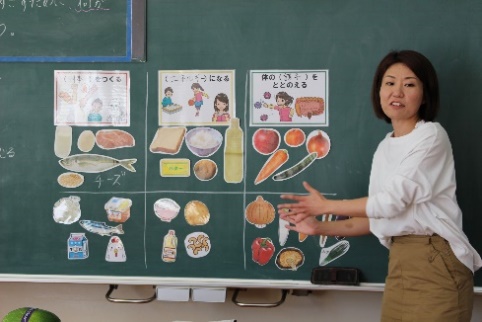 　十一月二十八日に、五・六年生が県フラワー協会の御協力でフラワーアレンジメントを実施しました。同じ花材でもそれぞれに個性の光るアレジメントが仕上がりました。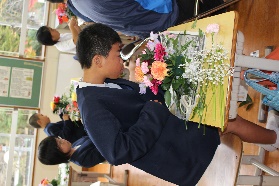 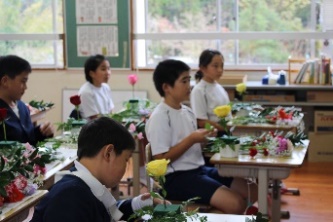 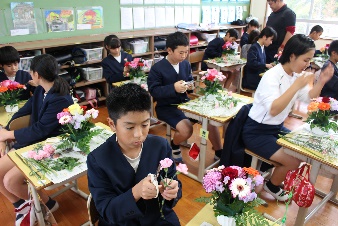 松山中校区小・中合同研修会（会場・尾野見小）　十一月十八日に松山ブロックの小中学校の先生方が、尾野見小学校に集まって研修会を行いました。各クラスで授業参観を実施し、学習のしつけや学習支援、板書等職員同士で学ぶことも多かったようです。その後、四つの部会に分かれて、各校の実態と課題について話し合い、共通実践事項を決めました。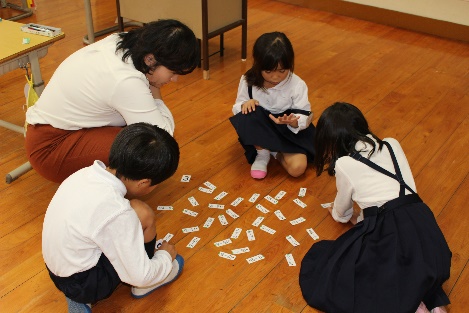 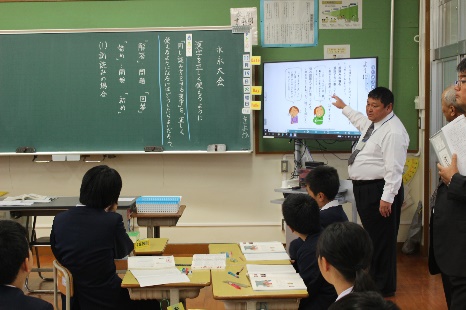 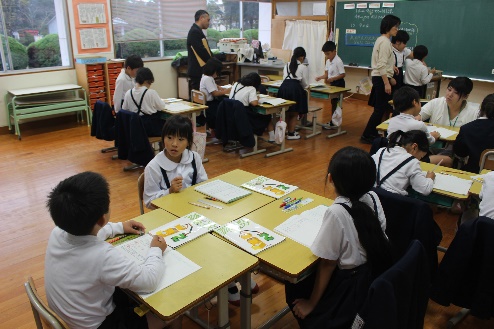 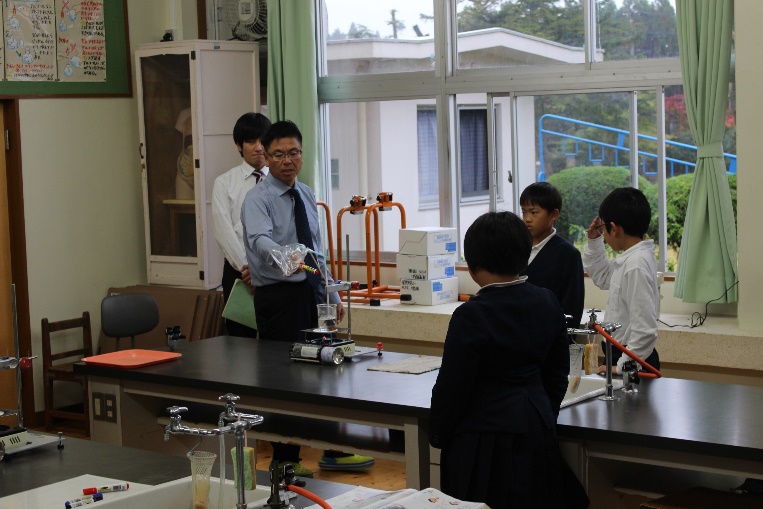 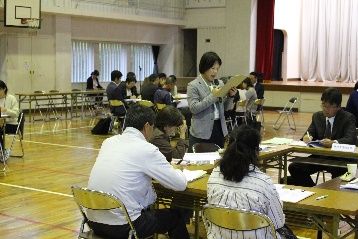 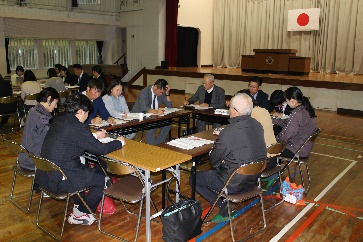 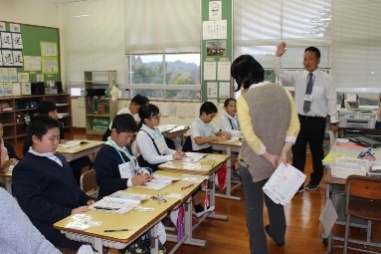 植樹しました「緑の募金」学校の緑整備事業で、校内の高木の伐採をしました。その一部のシイの木を椎茸の駒打ち用に来年度は使用して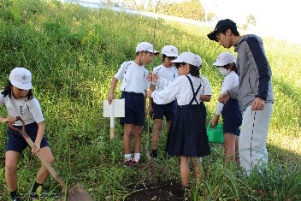 いきます。また、ソメイヨシノ、栗、柿、ミカン、桃の木を学年ごとに一本ずつ植えました。子どもたちの成長とともに、木も大きくたくましく育ってほしいと思います。